Střední odborná škola Znojmo, Dvořákova, příspěvková organizace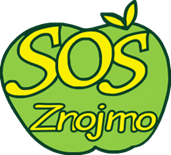 ZÁVĚREČNÁ ODBORNÁ PRÁCENázev práce:Žák:Třída: Kód a název oboru: 	29-54-H/01 CukrářŠkolní rok: 		2020/2021Střední odborná škola Znojmo, Dvořákova, příspěvková organizaceZadávací list závěrečné odborné práce Žák:                            	Třída: 	ZDE VLOŽTE ZADÁVACÍ LISTDoporučená struktura odborná práce a formátováníVelikost písma 12, typ Times New Roman, řádkování 1,5Okraje nahoře, dole 2,5 cm, vpravo 1,5 cm, vlevo 3,5 cmNázvy a popisy všech obrázků a tabulek v práci	Prohlašuji, že jsem závěrečnou práci zpracoval(a) samostatně, použil(a) jsem pouze podklady (literaturu, SW, atd.) uvedené v přiloženém seznamu a postup při zpracování a dalším nakládání s prací je v souladu se zákonem č. 121/2000 Sb., o právu autorském, o právech souvisejících s právem autorským a o změně některých zákonů (autorský zákon) v platném znění.                                                                                                       …(podpis)… Znojmo  … (datum) …                                              …………………….…………..Poděkování	Tímto bych rád poděkoval vedoucí (mu) své závěrečné práce …(jméno ).. .za vstřícnost, metodickou pomoc a rady při zpracování mé práce. Obsah:1	Úvod	12	Charakteristika popisovaného těsta, hmoty (např. listového těsta)	23	Název 1. výrobku (např.: listové trubičky)	23.1	Charakteristika výrobku	23.2	Seznam surovin a jejich charakteristika	23.3	Technologický postup	23.3.1	Korpus	23.3.2	Náplň	23.3.3	Dohotovení výrobku	23.4	Popis výrobku + foto	24	Název 2. výrobku (např.: listové šátečky)	34.1	Charakteristika výrobku	34.2	Seznam surovin a jejich charakteristika	34.3	Technologický postup	34.3.1	Korpus	34.3.2	Náplň	34.3.3	Dohotovení výrobku	34.4	Popis výrobku + foto	35	Název specifického výrobku (např.: mraky z listového těsta)	45.1	Charakteristika výrobku	45.2	Seznam surovin a jejich charakteristika	45.3	Technologický postup	45.3.1	Korpus	45.3.2	Náplň	45.3.3	Dohotovení výrobku	45.4	Schéma technologického postupu	45.5	Kalkulace výrobku	45.6	Fotodokumentace výrobku	46	Zhodnocení práce	57	Použité zdroje	68	Přílohy	7Úvod Charakteristika popisovaného těsta, hmoty (např. listového těsta) Název 1. výrobku (např.: listové trubičky)Charakteristika výrobkuSeznam surovin a jejich charakteristikaTechnologický postupKorpusNáplňDohotovení výrobkuPopis výrobku + fotoNázev 2. výrobku (např.: listové šátečky)Charakteristika výrobkuSeznam surovin a jejich charakteristikaTechnologický postupKorpusNáplňDohotovení výrobkuPopis výrobku + fotoNázev specifického výrobku (např.: mraky z listového těsta)Charakteristika výrobkuSeznam surovin a jejich charakteristikaTechnologický postupKorpusNáplňDohotovení výrobkuSchéma technologického postupuKalkulace výrobkuFotodokumentace výrobkuZhodnocení prácePoužité zdrojePříklad zápisu zdroje1. PŮLPÁNOVÁ A., Cukrářská technologie, Nakladatelství a vydavatelství FIN 
spol. s r.o., Olomouc, 1993, ISBN 80-85572-54-0Přílohy